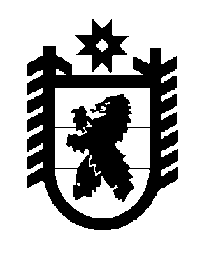 Российская Федерация Республика Карелия    ПРАВИТЕЛЬСТВО РЕСПУБЛИКИ КАРЕЛИЯРАСПОРЯЖЕНИЕ                                    от  9 июля 2014 года № 433р-Пг. Петрозаводск Одобрить Соглашение № 10 о внесении изменений в Договор 
от 18 июля 2008 года № 41-ЗС о долевом финансировании региональных адресных программ по проведению капитального ремонта многоквартирных домов и (или) переселению граждан из аварийного жилищного фонда.           ГлаваРеспублики  Карелия                                                             А.П. Худилайнен